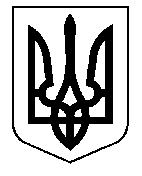          Н А К А ЗНАЧАЛЬНИКАОКРЕМОГО КОНТРОЛЬНО-ПРОПУСКНОГО ПУНКТУ«КИЇВ»  ДЕРЖАВНОЇ ПРИКОРДОННОЇ СЛУЖБИ УКРАЇНИ «18» лютого  2022  року                м. Бориспіль                           №___4___- ОДКеруючись статтею 25 Закону України «Про прикордонний контроль» та з метою визначення загального порядку та послідовності проведення всіх видів контролю в пункті контролю через державний кордон України для залізничного сполучення «Київ-Пасажирський».НАКАЗУЮ:Затвердити Технологічну схему пропуску осіб та пасажирських поїздів через державний кордон України в пункті контролю для залізничного сполучення «Київ-Пасажирський», що додається.Визнати таким, що втратив чинність наказ ОКПП «Київ» від 17.01.2017 № 1-ОД «Про затвердження Технологічної схеми пропуску осіб та пасажирських поїздів через державний кордон України в пункті контролю для залізничного сполучення «Київ-Пасажирський» (із змінами).Штабу Окремого контрольно-пропускного пункту «Київ» інформувати керівників залізничної станції та вокзалу «Київ-Пасажирський», державних контрольних органів та служб, які здійснюють свою діяльність в межах пункту контролю «Київ-Пасажирський», Київську митницю.Контроль за виконанням наказу покладається на першого заступника начальника Окремого контрольно-пропускного пункту «Київ» - начальника штабу та начальника відділу прикордонної служби «Київ-пасажирський».5. Наказ набирає чинності з дня його офіційного опублікування.Начальник  ОКПП «Київ»полковник 						      	     	        Олег ТРОФІМЕНКОТЕХНОЛОГІЧНА СХЕМАпропуску осіб та пасажирських поїздів через державний кордон України в пункті контролю для залізничного сполучення «Київ-Пасажирський» І. Загальні положення1.1 Ця Технологічна схема пропуску осіб та пасажирських поїздів через державний кордон України в пункті контролю для залізничного сполучення «Київ-Пасажирський» розроблена у відповідності до статті 25 Закону України «Про прикордонний контроль», пунктів 18, 19 Положення про пункти пропуску через державний кордон та пункти контролю, затвердженого постановою Кабінету Міністрів України від 18 серпня 2010 року № 751, пункту 19 Типової технологічної схеми пропуску через державний кордон осіб, автомобільних, водних, залізничних транспортних засобів перевізників і товарів, що переміщуються ними, затвердженої постановою Кабінету Міністрів України від 21 травня 2012 року № 451, Технології прикордонного та митного контролю в пунктах пропуску (пунктах контролю) через державний кордон для залізничного сполучення, затвердженої наказом Адміністрації Державної прикордонної служби України, Державної митної служби України та Міністерства транспорту та зв'язку України від 06 жовтня 2009 року № 745/926/1032, зареєстрованої в Міністерстві юстиції України 05 листопада 2009 року за № 1036/17052, інших нормативно-правових актів. 1.2 Ця Технологічна схема застосовується під час здійснення прикордонного та митного контролю пасажирських поїздів міжнародного сполучення в пункті контролю через державний кордон України для залізничного сполучення «Київ-Пасажирський» і спрямована на удосконалення рівня взаємодії посадових осіб відділу прикордонної служби «Київ - пасажирський» Окремого контрольно-пропускного пункту «Київ», сектору митного оформлення «Залізничний» митного поста «Київ-центральний» Київської митниці, залізничної станції та вокзалу «Київ-Пасажирський» Південно-Західної залізниці, підрозділів державних контрольних органів та служб, дотримання графіку руху поїздів, скорочення часу проведення прикордонного та митного контролю осіб, пасажирських поїздів, що переміщуються через державний кордон України в пункті контролю «Київ-Пасажирський».1.3 Позначення і скорочення:СМО - сектор митного оформлення «Залізничний» митного посту «Київ-центральний» Київської митниці;впс – відділ прикордонної служби;ВУС - відділення управління службою.ЛНП - начальник поїзда;ОКПП «Київ» – Окремий контрольно-пропускний пункт «Київ»;ПКр - пункт контролю через державний кордон України для залізничного сполучення;СЗПН - старший зміни прикордонних нарядів;ПСЗПН – помічник старшого зміни прикордонних нарядів.1.4 Терміни, що вживаються у цій Технологічній схемі, визначені нормативно-правовими актами з питань охорони державного кордону та митної справи.ІІ. Умови функціонування ПКр «Київ-Пасажирський» 2.1. ПКр «Київ-Пасажирський» відкритий та функціонує у відповідності до вимог розпорядження Кабінету Міністрів України від 25 липня 2012 року   № 511-р «Про відкриття пункту контролю через державний кордон на залізничній станції «Київ-Пасажирський».   2.2. Особи, пасажирські поїзди, багаж та вантажобагаж проходять передбачені законодавством види контролю в ПКр «Київ-Пасажирський», межі якого визначаються наказом філії АТ «Укрзалізниця» за погодженням з керівниками ОКПП «Київ» та Київської митниці.Оформлення поїзду у прикордонному та митному відношенні відбувається на приймально-відправній колії №1 станції або на резервних коліях №2 чи №3, а також на колії №48, 26, 27, 57 (резервні колії №58, 59) Технічної станції Київ-Пасажирський. Прикордонно-митний контроль відносно членів поїзної бригади здійснюється у вагоні поїзду, а пасажирів закордонного прямування здійснюється у вестибюлі Центрального вокзалу станції Київ-Пасажирський (права сторона від ескалатора до виходу на платформу №1) або у вагоні поїзду. Подача поїзда для оформлення на одну із резервних колій здійснюється за попереднім погодженням із СЗПН та завідувача СМО завчасно (але не пізніше 1 години до відправлення поїзда).2.3. Особи, пасажирські поїзди, багаж та вантажобагаж, що перетинають державний кордон України, підлягають прикордонному і митному контролю. У відповідних випадках здійснюються також перевірки рівня іонізуючого випромінювання, фітосанітарний, ветеринарно-санітарний контроль, державний контроль за дотриманням законодавства про харчові продукти, корми, побічні продукти тваринного походження, здоров’я та благополуччя тварин.У разі виявлення випадків перевищення допустимого рівня іонізуючого випромінювання для перевірки дотримання вимог законодавства про радіаційну безпеку та надання дозволу або заборони на пропуск через державний кордон України залучається уповноважена посадова особа державного органу, що здійснює державний нагляд (контроль) у сфері охорони навколишнього природного середовища.Фітосанітарний контроль, ветеринарно-санітарний контроль, державний контроль за дотриманням законодавства про харчові продукти, корми, побічні продукти тваринного походження, здоров’я та благополуччя тварин, як заходи офіційного контролю, проводяться посадовими особами СМО у формі попереднього документального контролю.Посадові особи СМО координують роботу відповідних уповноважених органів щодо проведення заходів офіційного контролю.2.4. У разі прибуття поїздів, здійснення їх контролю розпочинається прикордонним контролем і закінчується митним контролем, у разі вибуття поїздів - розпочинається митним контролем і закінчується прикордонним контролем.У разі здійснення прикордонно-митних формальностей у поїзді закордонного сполучення, передбачені види контролю можуть здійснюватися одночасно.2.5. Прикордонний контроль здійснюється посадовими особами складу зміни прикордонних нарядів впс «Київ-пасажирський» та включає комплекс дій і систему заходів, спрямованих на встановлення законних підстав для перетинання державного кордону особами, вантажами та пасажирськими поїздами. Прикордонний контроль включає:перевірку документів; огляд осіб, пасажирських поїздів;виконання доручень уповноважених державних органів; перевірку виконання іноземцями, особами без громадянства умов перетинання державного кордону у разі в'їзду в Україну, виїзду з України та транзитного проїзду територією України; реєстрацію іноземців, осіб без громадянства та їх паспортних документів.2.6. Під час здійснення прикордонного контролю основними завданнями складу зміни прикордонних нарядів є:пошук та затримання осіб, які мають намір незаконного перетинання державного кордону;виявлення зброї, боєприпасів, наркотичних, психотропних та вибухових речовин;контроль за виконанням режимних правил у ПКр «Київ-Пасажирський» та поїзді під час проведення оглядових заходів. 2.7. Митний контроль здійснюється посадовими особами СМО в межах своїх повноважень з метою забезпечення додержання норм Митного кодексу, законів та інших нормативно-правових актів з питань державної митної справи, міжнародних договорів України, укладених в установленому законом порядку.Митний контроль та митне оформлення товарів і пасажирських поїздів міжнародного сполучення здійснюється посадовими особами СМО у взаємодії з іншими контрольними службами у відповідності до вимог чинного законодавства України.2.8. Основними завданнями посадових осіб СМО є:забезпечення правильного застосування, неухильного дотримання та запобігання невиконанню вимог законодавства України з питань державної митної справи;здійснення митного контролю та виконання митних формальностей щодо товарів, залізничних транспортних засобів, що переміщуються через митний кордон України;здійснення контролю за дотриманням правил переміщення валютних цінностей через митний кордон України;запобігання та протидія контрабанді, боротьба з порушеннями митних правил;здійснення контролю за переміщенням культурних цінностей через митний кордон України.ІІІ. Послідовність здійснення контрольних операцій в ПКр «Київ-Пасажирський» під час виїзду з України (в разі здійснення прикордонно-митного контролю пасажирів закордонного прямування у вагоні поїзду)3.1 За півтори години до подачі на колію, завершується формування поїзду працівниками вагонної дільниці і вагонного депо станції згідно із діючою схемою технічного обслуговування та екіпірування, розпочинається здійснення прикордонно-митних формальностей.Поїзд подається на колію в межах ПКр «Київ-Пасажирський» не пізніше 1 години до часу відправки поїзду. Подача поїзду маневровим локомотивом повинна забезпечувати його розміщення вздовж платформи в межах встановленого загородження. Тимчасове пересувне загородження встановлюється на час оформлення поїзду через державний кордон України в ПКр «Київ-Пасажирський» працівниками вокзалу завчасно, але не менше ніж за  20 хвилин до його прибуття.Для забезпечення контролю за додержанням режимних правил в пункті контролю та зоні прикордонного контролю СЗПН виставляє прикордонні наряди  біля першого та останнього вагонів поїзда, а при необхідності біля виходів на перон.3.2 В разі проведення посадовими особами СМО митних формальностей шляхом застосування двоканальної системи митного контролю товарів, транспортних засобів, що переміщуються через митний кордон України пасажирами, працівниками вокзалу завчасно встановлюється відповідне пересувне загородження у межах зони митного контролю, встановлений на залізничному вокзалі ПКр «Київ-Пасажирський».3.3 Черговий помічник начальника вагонної дільниці залізничної станції надає СЗПН впс «Київ-пасажирський» та завідувача СМО інформацію про місце перебування поїзда в межах технічної станції «Київ-Пасажирський», номер колії, кількість вагонів, наявність вагона-ресторану тощо. 3.4 ЛНП, поїзний електромеханік та провідники пасажирських вагонів після сформування поїзда перебувають у вагонах і готують їх до здійснення прикордонного та митного контролю, посадки в них пасажирів, проведення огляду транспортного засобу. ЛНП відповідає за якісну підготовку поїзда до здійснення прикордонного та митного контролю (наявність провідників на робочих місцях, якісного освітлення у вагонах, іменних списків на членів поїзної бригади, проведення провідниками огляду усіх місць вагонів, у яких можуть бути заховані предмети або переховуватися люди).ЛНП перед початком посадки пасажирів у вагони поїзда організовує роботу провідників щодо перевірки наявності у пасажирів проїзних документів, попередження про необхідність мати паспортні та інші документи для перетинання державного кордону.3.5 За 30 хвилин до прибуття поїзда на колію відправлення та в подальшому кожні 15 хвилин, диктор вокзалу станції «Київ-Пасажирський» здійснює оголошення по гучномовному зв’язку про подачу поїзда на колію відправлення, порядок посадки пасажирів у вагони поїзда та необхідність дотримання режиму на відповідній платформі. 3.6 Черговий адміністратор кас вокзалу «Київ-Пасажирський» не пізніше як за 20 хвилин до початку оформлення поїзда інформує СЗПН впс «Київ-пасажирський» та завідувачу СМО за вимогою інформацію про орієнтовну кількість пасажирів у поїзді.3.7 Машиніст маневрового локомотива ставить поїзд у відмічених межах режимної зони визначеної колії. До поїзда підводиться поїзний локомотив. Після з’єднання локомотива з вагонами поїзда та зміни локомотивною бригадою кабіни керування у присутності старшого локомотивної бригади з дотриманням заходів безпеки посадовими особами, призначеними для проведення оглядових заходів, здійснюється огляд локомотива, перевірка документів у членів локомотивної бригади здійснюється спеціально призначеним окремим прикордонними нарядом (в разі, якщо локомотив та локомотивна бригада не перетинатимуть державний кордон – прикордонний контроль відносно них не здійснюється), в такому випадку здійснення прикордонного контролю локомотиву та локомотивної бригади здійснюється на залізничній станції, де відбулася заміна локомотива.3.8 Посадка пасажирів у вагони розпочинається провідниками після подачі поїзда на колію відправлення за командою ЛНП. Під час посадки пасажирів та всього періоду здійснення прикордонно-митного контролів провідники забезпечують утримання дверей вагонів зі сторони іншої колії закритими на внутрішні замки.3.9 Посадка осіб закордонного прямування у пасажирські поїзди, завантажування багажу проводяться тільки з дозволу посадових осіб зі складу зміни прикордонних нарядів та СМО.Час відправки поїзду, зазначений у квитках, являється часом фактичного закриття дверей вагонів. Посадка пасажирів у вагони після зазначеного у квитках часу не допускається.3.10 Під час посадки пасажирів у вагон провідник перевіряє у пасажирів  наявність необхідних документів та відмовляє у перевезенні пасажиру, який на його вимогу необхідні документи не пред'явив.У разі проведення митних формальностей у вагонах поїзду, провідник роздає за необхідності митні декларації, вживає заходів щодо зайняття пасажирами своїх місць у купе. Забезпечення поїзних бригад бланками митних декларацій здійснюється посадовими особами СМО.3.11 По завершенню посадки пасажирів у поїзд, провідники зачиняють вхідні двері вагонів та розпочинається здійснення прикордонного та у разі проведення митних формальностей у вагоні поїзду – митного контролю пасажирів.3.12 Прикордонний та митний контроль у вагонах може проводитись з першого та з останнього вагону поїзда. При цьому обов’язковим є дотримання принципу сходження та розходження прикордонних нарядів з середини до першого та до останнього вагону, та з першого та останнього вагону до середини поїзда. 3.13 Прикордонні наряди з перевірки документів пересуваються у вагоні від купе до купе та перевіряють документи на право перетинання державного кордону. Перевірка паспортних документів у осіб здійснюється за допомогою переносних комп’ютерних терміналів типу «POCKET», «NOTEBOOK»  та інших автоматизованих робочих місць у салоні вагонів у присутності провідника вагона. В окремих випадах перевірка паспортних документів у осіб може здійснюватись під час посадки у вагон у службовому купе провідника або першому пасажирському купе. Під час перевірки паспортних документів пасажири з купе не виходять, крім випадків виконання відносно них доручень уповноважених державних органів, прийняття та доведення відносно них чи супроводжуваних ними пасажирів рішення про відмову у перетинанні державного кордону, складання матеріалів про адміністративне правопорушення, поглибленої перевірки паспортних документів, додаткового вивчення обставин вибуття з України, огляду конструктивних особливостей купе. 3.13 Під час здійснення прикордонного контролю пасажирського поїзда та митного контролю (при здійсненні митних формальностей у вагонах) провідник супроводжує прикордонний наряд та посадових осіб СМО до завершення ними контрольних операцій у вагоні, надає допомогу в підтримці встановленого режиму у вагоні, за вказівкою посадових осіб контрольних служб відчиняє та зачиняє люки, ящики та надає допомогу у проведенні огляду транспортного засобу та його конструктивних особливостей. Провіднику вагона під час проведення прикордонного та митного контролю забороняється:відлучатися з вагона;випускати пасажирів з вагона, купе або пропускати через вагон пасажирів з інших вагонів без дозволу (вказівки) посадових осіб зі складу зміни прикордонних нарядів. 3.14 За 30 хвилин до прибуття поїзду, співробітником впс спільно з посадовою особою СМО проводиться огляд приміщень та прилеглих територій ПКр «Київ-Пасажирський», сторонні особи, які перебувають у режимній зоні виводяться за її межі.3.15 У разі проведення посадовими особами СМО митних формальностей шляхом застосування двоканальної системи митного контролю товарів, транспортних засобів, що переміщуються через митний кордон України пасажири, митні процедури відносно них та товарів, що переміщуються ними, здійснюються у визначеній частині залізничного вокзалу «Київ-Пасажирський» у порядку та відповідності до норм, визначених пунктом 2.7 цієї Технологічної схеми. Проходження пасажирами митного контролю за вказаною системою розпочинається за годину до відправлення поїзду. Допуск їх у межі пункту контролю перед зоною митного контролю здійснюється прикордонним нарядом після перевірки квитка на поїзд та наявності паспортного документу пасажира. 3.16 Дозвіл на виїзд осіб з території України надається за наявності у них дійсних документів на право перетинання державного кордону України, а також за умови відсутності підстав для тимчасової відмови у виїзді з України.3.17 Після закінчення перевірки документів у пасажирів, які слідують в вагоні, прикордонний наряд переходить до здійснення прикордонного контролю наступного пасажирського вагону. 3.18 Перевірка паспортних документів обслуговуючого персоналу пасажирського поїзда та локомотива здійснюється прикордонним нарядом «Перевірка документів» («СЗПН» або «ПСЗПН») в службових купе, кабінах локомотивів. 3.19 При митному контролі та оформленні посадові особи СМО застосовують в достатньому обсязі форми та обсяг митного контролю відповідно до законодавства України з питань державної митної справи та міжнародних договорів України.  3.20 Якщо в процесі митного контролю виявлено невідповідність наявного товару, зазначеного у виїзній митній декларації або встановлено інші порушення порядку переміщення товарів через митний кордон України, посадова особа, яка проводила митний контроль, доповідає (усно) про такий факт завідувачу СМО та приймає рішення згідно з чинним законодавством.При виявленні ознак порушення митних правил посадова особа СМО негайно повідомляє завідувачу СМО та вживає заходів щодо збереження предметів, речових доказів, можливих слідів схову, складає протокол про порушення митних правил та інформує СЗПН.3.21 Товари, які переміщуються через митний кордон України перебувають під митним контролем згідно із заявленим митним режимом. Митний контроль здійснюється посадовими особами СМО у формах, встановлених Митним кодексом України. 3.22 Прикордонний контроль пасажирів поїзду вважається закінченим після надання прикордонним нарядом дозволу на перетинання державного кордону, доведення до відома відповідної особи рішення про відмову у перетинанні державного кордону та за умови закінчення проведення митного контролю посадовими особами СМО (інших видів державного контролю).  Пасажирські поїзди можуть починати рух після завершення прикордонного та митного контролю та з дозволу СЗПН після доповіді посадовими особами СМО про результати митного контролю старшого зміни СМО, прикордонного наряду про завершення контролю СЗПН та інформування чергового по вокзалу про закінчення контрольних операцій.3.23 Черговий по вокзалу станції «Київ-Пасажирський» під час проведення прикордонного та митного контролю поїзда на залізничній станції «Київ-Пасажирський» перебуває біля штабного вагона для вирішення оперативних питань, які можуть виникнути у посадових осіб, які здійснюють державні види контролів.3.24 З урахуванням результатів оцінки ризиків прикордонні наряди можуть проводити повторну перевірку документів осіб та огляд транспортного засобу та конструктивних особливостей на технічних зупинках.3.25 Доступ проводжаючих осіб в межі пункту контролю «Київ – Пасажирський» допускається з дозволу СЗПН у випадках, обмежених фізичних можливостей чи фізичного стану пасажира, та лише до входу у вагон. В такому випадку особі видається спеціальна перепустка в зону прикордонного контролю ПКр «Київ-Пасажирський», визначена Додатком 2 до Положення про встановлення режиму в пунктах пропуску через державний кордон та пунктах контролю на ділянці відповідальності ОКПП «Київ» та встановлення зон прикордонного контролю, затвердженого Наказом ОКПП «Київ» від 02.11.2021 № 22-ОД(зі змінами), яка має бути прикріплена на верхньому одязі особи протягом усього часу перебування в ПКр «Київ-Пасажирський».ІV. Послідовність здійснення контрольних операцій в ПКр «Київ-Пасажирський» під час виїзду з України (в разі здійснення прикордонно-митного контролю пасажирів закордонного прямування в будівлі вокзалу станції (в кабінах паспортного контролю)4.1 За півтори години до подачі на колію, завершується формування поїзду працівниками вагонної дільниці і вагонного депо станції згідно із діючою схемою технічного обслуговування та екіпірування, розпочинається здійснення прикордонно-митних формальностей.Поїзд подається на колію в межах ПКр «Київ-Пасажирський» не пізніше 1 години до часу відправки поїзду. Подача поїзду маневровим локомотивом повинна забезпечувати його розміщення вздовж платформи в межах встановленого загородження. Тимчасове пересувне загородження встановлюється на час оформлення поїзду через державний кордон України в ПКр «Київ-Пасажирський» працівниками вокзалу завчасно, але не менше ніж за  20 хвилин до його прибуття.Для забезпечення контролю за додержанням режимних правил в пункті контролю та зоні прикордонного контролю СЗПН виставляє прикордонні наряди  біля першого та останнього вагонів поїзда, а при необхідності біля виходів на перон та при вході до пункту контролю.4.2ЛНП, поїзний електромеханік та провідники пасажирських вагонів після сформування поїзда перебувають у вагонах і готують їх до проведення прикордонного та митного контролю, огляду транспортного засобу, посадки в них пасажирів.ЛНП відповідає за якісну підготовку поїзда до здійснення прикордонного та митного контролю (наявність провідників на робочих місцях, якісного освітлення у вагонах, іменних списків на членів поїзної бригади, проведення провідниками огляду усіх місць вагонів, у яких можуть бути заховані предмети або переховуватися люди).ЛНП перед початком посадки пасажирів у вагони поїзда організовує роботу провідників щодо перевірки наявності у пасажирів проїзних документів, попередження про необхідність мати паспортні та інші документи, передбачені законодавством.4.3 В разі проведення посадовими особами СМО митних формальностей шляхом застосування двоканальної системи митного контролю товарів, транспортних засобів, що переміщуються через митний кордон України пасажирами, працівниками вокзалу завчасно встановлюється відповідне пересувне загородження у межах зони митного контролю, встановлений на залізничному вокзалі ПКр «Київ-Пасажирський».4.4 Черговий помічник начальника вагонної дільниці залізничної станції надає СЗПН впс «Київ-пасажирський» та завідувачу СМО інформацію про місце перебування поїзда в межах Технічної станції «Київ-Пасажирський», номер колії, кількість вагонів, наявність вагона-ресторану тощо. 4.5 За 30 хвилин до прибуття поїзда на колію відправлення та в подальшому кожні 15 хвилин, диктор вокзалу станції «Київ-Пасажирський» здійснює оголошення по гучномовному зв’язку про подачу поїзда на колію відправлення, порядок посадки пасажирів у вагони поїзда та необхідність дотримання режиму на відповідній платформі. 4.6 Черговий адміністратор кас вокзалу «Київ-Пасажирський» не пізніше як за 20 хвилин до початку оформлення поїзда інформує СЗПН впс «Київ-пасажирський» та завідувачу СМО за вимогою інформацію про орієнтовну кількість пасажирів у поїзді.4.7 Машиніст маневрового локомотива ставить поїзд у відмічених межах режимної зони визначеної колії. До поїзда підводиться поїзний локомотив. Після з’єднання локомотива з вагонами поїзда та зміни локомотивною бригадою кабіни керування у присутності старшого локомотивної бригади з дотриманням заходів безпеки посадовими особами, призначеними для проведення оглядових заходів, здійснюється огляд локомотива, перевірка документів у членів локомотивної бригади здійснюється спеціально призначеним окремим прикордонними нарядом (в разі, якщо локомотив та локомотивна бригада не перетинатимуть державний кордон – прикордонний контроль відносно них не здійснюється), в такому випадку здійснення прикордонного контролю локомотиву та локомотивної бригади здійснюється на залізничній станції, де відбулася заміна локомотива.4.8 Посадка пасажирів у вагони розпочинається провідниками після подачі поїзда на колію відправлення за командою ЛНП. Під час посадки пасажирів та всього періоду здійснення прикордонно-митного контролів провідники забезпечують утримання дверей вагонів зі сторони іншої колії закритими на внутрішні замки.4.9 Прикордонно-митний контроль пасажирів може розпочинатися до прибуття поїзду на колію відправки, в такому випадку пасажири очікують посадки до вагонів на пероні.  Посадка осіб закордонного прямування у пасажирські поїзди, завантажування багажу проводяться тільки з дозволу посадових осіб зі складу зміни прикордонних нарядів та посадової особи СМО.Час відправки поїзду, зазначений у квитках, являється часом фактичного закриття дверей вагонів. Посадка пасажирів у вагони після зазначеного у квитках часу не допускається.4.10 Під час посадки пасажирів у вагон провідник перевіряє у пасажирів  наявність необхідних документів та відмовляє у перевезенні пасажиру, який на його вимогу необхідні документи не пред'явив.Після посадки пасажира, провідник вживає заходів щодо зайняття пасажирами своїх місць у купе, переміщення пасажирів по вагону та між вагонами не допускається. 4.11 Паспортний контроль пасажирів здійснюється у кабінах паспортного контролю та службових приміщеннях відділу прикордонної служби.Перевірка паспортних документів обслуговуючого персоналу пасажирського поїзда та локомотива здійснюється прикордонним нарядом «Перевірка документів» («СЗПН» або «ПСЗПН») в службових купе, кабінах локомотивів.Дозвіл на виїзд осіб з території України надається за наявності у них дійсних документів на право перетинання державного кордону України, а також за умови відсутності підстав для тимчасової відмови у виїзді з України.4.12 За 20 хвилин до прибуття поїзду, співробітником впс спільно з посадовою особою СМО проводиться огляд приміщень та прилеглих територій ПКр «Київ-Пасажирський», сторонні особи, які перебувають у режимній зоні виводяться за її межі.4.13 У разі проведення посадовими особами СМО митних формальностей шляхом застосування двоканальної системи митного контролю товарів, транспортних засобів, що переміщуються через митний кордон України пасажири, митні процедури відносно них та товарів, що переміщуються ними, здійснюються у визначеній частині залізничного вокзалу «Київ-Пасажирський» у порядку та відповідності до норм, визначених пунктом 2.7 цієї Технологічної схеми. Допуск їх у межі пункту контролю перед зоною митного контролю здійснюється прикордонним нарядом після перевірки квитка на поїзд та наявності паспортного документу пасажира. 4.14 При митному контролі та оформленні посадові особи СМО застосовують в достатньому обсязі форми та обсяг митного контролю відповідно до законодавства України з питань державної митної справи та міжнародних договорів України.  4.15 Якщо в процесі митного контролю виявлено невідповідність наявного товару, зазначеного у виїзній митній декларації або встановлено інші порушення порядку переміщення товарів через митний кордон України, посадова особа, яка проводила митний контроль, доповідає (усно) про такий факт завідувачу СМО та приймає рішення згідно з чинним законодавством.При виявленні ознак порушення митних правил посадова особа СМО негайно повідомляє завідувачу СМО та вживає заходів щодо збереження предметів, речових доказів, можливих слідів схову, складає протокол про порушення митних правил та інформує СЗПН.4.16 Товари, які переміщуються через митний кордон України перебувають під митним контролем згідно із заявленим митним режимом. Митний контроль здійснюється посадовими особами СМО у формах, встановлених Митним кодексом України. 4.17 Прикордонний контроль пасажирів поїзду вважається закінченим після надання прикордонним нарядом дозволу на перетинання державного кордону, доведення до відома відповідної особи рішення про відмову у перетинанні державного кордону та за умови закінчення проведення митного контролю посадовими особами СМО (інших видів державного контролю).  Пасажирські поїзди можуть починати рух після завершення прикордонного та митного контролю та з дозволу СЗПН після доповіді посадовими особами СМО про результати митного контролю завідувачу СМО, прикордонного наряду про завершення контролю СЗПН та інформування чергового по вокзалу про закінчення контрольних операцій.4.18.Черговий по вокзалу станції «Київ-Пасажирський» під час проведення прикордонного та митного контролю поїзда на залізничній станції «Київ-Пасажирський» перебуває біля штабного вагона для вирішення оперативних питань, які можуть виникнути у посадових осіб, які здійснюють державні види контролів.4.19.З урахуванням результатів оцінки ризиків прикордонні наряди можуть проводити повторну перевірку документів осіб та огляд транспортного засобу та конструктивних особливостей на технічних зупинках.Доступ проводжаючих осіб в межі пункту контролю «Київ – Пасажирський» допускається з дозволу СЗПН у випадках, обмежених фізичних можливостей чи фізичного стану пасажира, та лише до входу у вагон. В такому випадку особі видається спеціальна перепустка в зону прикордонного контролю ПКр «Київ-Пасажирський», визначена Додатком 2 до Положення про встановлення режиму в пунктах пропуску через державний кордон та пунктах контролю на ділянці відповідальності ОКПП «Київ» та встановлення зон прикордонного контролю, затвердженого Наказом ОКПП «Київ» від 02.11.2021 № 22-ОД(зі змінами), яка має бути прикріплена на верхньому одязі особи протягом усього часу перебування в ПКр «Київ-Пасажирський».V. Послідовність здійснення контрольних операцій в ПКр «Київ-Пасажирський» під час в’їзду в Україну (в разі здійснення прикордонно-митного контролю пасажирів закордонного прямування у вагоні поїзду)5.1 Прибуття поїзду на станцію «Київ-Пасажирський» здійснюється відповідно до розкладу руху або, в разі прямування поїзду поза розкладом руху, за попереднім повідомленням чергового ВУС впс «Київ-пасажирський» та посадовим особам СМО, черговим по станції (вокзалу) «Київ-Пасажирський», по факту отримання інформації про прибуття поза розкладом руху.5.2 Завчасно до прибуття поїзда, черговий станції «Київ-Пасажирський» інформує СЗПН та завідувачу СМО про час прибуття поїзда, номер колії, кількість вагонів.5.3 ЛНП завчасно до прибуття пасажирського поїзда на станцію «Київ-Пасажирський» організовує збирання інформації щодо загальної кількості пасажирів (окремо по кожному вагону та поїзду загалом) та про виявлення у поїзді хворих осіб або осіб, стосовно яких є підозра на наявність симптомів інфекційного захворювання. У разі отримання інформації про наявність у поїзді осіб, стосовно яких є підозра на інфекційну хворобу, що має міжнародне значення, завчасно, з використанням засобів зв'язку інформує залізничну станцію «Київ-Пасажирський» для забезпечення прибуття медичної бригади (чергового лікаря станції) з метою огляду і при необхідності – наданні невідкладної медичної допомоги. 5.4 Провідник опитує пасажирів щодо їх громадянства, роздає за необхідності імміграційні картки та митні декларації, вживає заходів щодо зайняття пасажирами та перебування їх на своїх місцях в купе. Забезпечення поїзних бригад бланками імміграційних карток здійснюється впс «Київ - пасажирський», бланками митних декларацій – посадовими особами СМО.5.5 Перед прибуттям поїзда на станцію «Київ-Пасажирський» ЛНП з використанням поїзної радіомережі здійснює оголошення пасажирам про порядок проходження прикордонного та митного контролю згідно з текстом, наданим посадовими особами впс «Київ - пасажирський» та посадовими особами СМО.5.6 За 10 хвилин до прибуття пасажирського поїзда у на станцію «Київ-Пасажирський» провідник вагона зобов'язаний:закрити туалети та двері у неробочому тамбурі, у темний час ввімкнути додаткове освітлення у вагоні;інформувати пасажирів про необхідність виконання режимних заходів;бути в готовності надавати посадовим особам зі складу зміни прикордонних нарядів та посадовим особам СМО допомогу, сприяти в проведенні прикордонного та митного контролю, здійсненні огляду транспортного засобу та його конструктивних особливостей.5.7 Завчасно, але не пізніше 20 хвилин до прибуття поїзду на станцію «Київ-Пасажирський» працівниками вокзалу на відповідній платформі встановлюється тимчасове пересувне загородження. На місцях, визначених для проходу пасажирів до вагонів, СЗПН виставляє необхідну кількість прикордонних нарядів для забезпечення контролю доступу осіб в межі ПКр «Київ-Пасажирський» та зони прикордонного контролю.  Прикордонний наряд спільно з посадовою особою СМО проводить огляд приміщень та прилеглих територій ПКр «Київ-Пасажирський». Сторонні особи, які перебувають у режимній зоні виводяться за її межі.В разі проведення особами СМО митних формальностей шляхом застосування двоканальної системи митного контролю товарів, транспортних засобів, що переміщуються через митний кордон України громадянами, працівниками вокзалу завчасно встановлюється відповідне пересувне загородження у межах зони митного контролю, встановленій на залізничному вокзалі ПКр «Київ-пасажирський». 5.8 По прибуттю на станцію «Київ-Пасажирський» поїзд подається на визначену колію в межах встановленого загородження. 5.9 Після повної зупинки поїзда у вагони піднімаються прикордонні наряди з перевірки документів, опитують провідників про кількість пасажирів, які прямують в ньому, їх категорію та громадянство, поведінку в період прямування, прикордонний наряд «Огляд транспортного засобу» з метою здійснення огляду транспортного засобу та конструктивних особливостей.5.10 СЗПН та завідувачу СМО заслуховує ЛНП про готовність пасажирів та поїзду до проведення передбачених законодавством видів контролю, проблемні питання, які виникали під час руху поїзда (втрата паспортних документів, відсутність необхідних документів на право перетинання державного кордону, необхідність митного оформлення товарів), виконання вимог, визначених пунктами 5.4, 5.5, 5.7 цієї Технологічної схеми, а також отримує Довідку про населеність пасажирами вагонів поїзда та Іменний список обслуговуючого персоналу пасажирського поїзда за формами, визначеними додатками 1, 2 до Технології прикордонного та митного контролю в пунктах пропуску (пунктах контролю) через державний кордон для залізничного сполучення, затвердженої наказом Адміністрації Державної прикордонної служби України, Державної митної служби України та Міністерства транспорту та зв'язку України від 06 жовтня 2009 року № 745/926/1032, зареєстрованої в Міністерстві юстиції України 05 листопада 2009 року за № 1036/17052.СЗПН уточнює у ЛНП загальну обстановку в поїзді, наявність дипломатичних агентів, консульських посадових осіб, офіційних делегацій тощо. Після цього за допомогою засобів зв’язку подають команду про початок проведення прикордонного та митного контролю.5.11 У разі наявності інформації про прямування у поїзді осіб, стосовно яких є підозра на інфекційну хворобу, що має міжнародне значення, до оформлення поїзду залучається чергова посадова особа державної санітарно-епідеміологічної служби на залізничному транспорті та лікувально-профілактичного закладу залізниці, для отримання повної інформації про хворих осіб, вжиття відповідних організаційних, лікувально-профілактичних та протиепідемічних заходів. У разі підтвердження підозри про наявність осіб з інфекційною хворобою, що має міжнародне значення, пасажир ізолюється в купе та вагон (вагони) направляється в санітарний тупик на станцію «Київ-Дніпровський» для проведення санітарно-епідемічних заходів.5.12 Прикордонний та митний контроль пасажирів не проводиться до завершення таких заходів та розпочинається після отримання висновку від посадової особи державної санітарно-епідеміологічної служби на залізничному транспорті про відсутність загрози ураження та/чи розповсюдження хвороби.Інформацію про виявлення у поїзді хворих осіб або осіб, стосовно яких є підозра на інфекційну хворобу та припинення проведення контрольних операцій, СЗПН та завідувач СМО доводять до персоналу з використанням засобів зв'язку або безпосередньо.5.13 Прикордонні наряди з перевірки документів пересуваються у вагоні від купе до купе та перевіряють документи на право перетинання державного кордону. Перевірка паспортних документів у осіб здійснюється за допомогою переносних комп’ютерних терміналів типу «POCKET», «NOTEBOOK» або інших автоматизованих робочих місць у салоні вагонів у присутності провідника вагона.5.14 Під час перевірки паспортних документів пасажири з купе не виходять, крім випадків проведення відносно пасажирів контролю другої лінії, доведення рішення щодо них чи супроводжуваних ними осіб про відмову у перетинанні державного кордону та очікування зворотного рейсу, огляду конструктивних особливостей купе, складання матеріалів про адміністративне правопорушення, поглибленої перевірки паспортних документів.   5.15 Під час здійснення прикордонного та митного контролю пасажирського поїзда провідник супроводжує прикордонний наряд та посадових осіб посадових осіб СМО до завершення ними контрольних операцій у вагоні, надає допомогу в підтримці встановленого режиму у вагоні, за вказівкою посадових осіб контрольних служб відчиняє та зачиняє люки, ящики та надає допомогу в огляді транспортного засобу та його конструктивних особливостей.Провіднику вагона під час проведення прикордонного та митного контролю забороняється:відлучатися з вагона;випускати пасажирів з вагона, купе або пропускати через вагон пасажирів з інших вагонів без дозволу (вказівки) посадових осіб зі складу зміни прикордонних нарядів.5.16 Для проходження паспортного контролю на в’їзд в Україну особа надає прикордонному наряду "Перевірка документів": паспортний документ або інший документ, що посвідчує особу, дає право на перетинання державного кордону України та визначений міжнародними договорами України;заповнену імміграційну картку (при необхідності);інші необхідні документи для в’їзду на територію України.5.17 Пропуск через державний кордон України осіб здійснюється за дійсними документами на право перетинання державного кордону України. При цьому з'ясовується наявність або відсутність підстав для тимчасової відмови особі у в’їзді на територію України. 5.18 Під час в'їзду в Україну прикордонний контроль іноземців та осіб без громадянства здійснюється за процедурами контролю першої лінії, а у передбачених законодавством України випадках - за процедурою контролю другої лінії.5.19 СЗПН (ПСЗПН) або прикордонним нарядом «Перевірка документів» на підставі аналізу та оцінки ризиків, при в’їзді в Україну іноземців та осіб без громадянства проводиться співбесіда, незважаючи на наявність у них дійсних документів для закордонних поїздок та українських віз.Процедура здійснення контролю другої лінії може проводитись в окремому приміщенні ПКр «Київ - Пасажирський», а в окремих випадках безпосередньо у вагоні поїзду (службовому купе провідника, вільному купе вагону). Порядок проведення заходів контролю другої лінії затверджений наказом Міністерства внутрішніх справ України від 14.05.2018 №392, зареєстрованого в Міністерстві юстиції України 25.07.2018 року № 869/32321. 5.20 Після закінчення перевірки документів у пасажирів, які слідують в вагоні, прикордонний наряд переходить до здійснення прикордонного контролю наступного вагону.5.21 Перевірка паспортних документів обслуговуючого персоналу пасажирського поїзда та локомотива здійснюється прикордонним нарядом «Перевірка документів» (ПСЗПН) в службових купе, кабінах локомотивів.5.22 Висадка пасажирів з поїзда, вивантаження багажу проводяться з дозволу СЗПН. 5.23 Митний контроль здійснюється згідно із пунктом 2 Типової технологічної схеми здійснення митного контролю залізничних транспортних засобів перевізників і товарів, що переміщуються ними, у пунктах пропуску через державний кордон, затвердженої постановою Кабінету Міністрів України від 21 травня 2012 року № 451, у порядку, визначеному пунктом 3.19, 3.21, 4.14,4.16 цієї Технологічної схеми.5.24 Посадові особи СМО здійснюють митні формальності в зоні митного контролю у визначеній частині вокзалу «Київ-Пасажирський» шляхом застосування двоканальної системи митного контролю товарів, транспортних засобів, що переміщуються через митний кордон України пасажирами, у порядку та відповідності до норм, визначених пунктом 2.7 цієї Технологічної схеми.5.25 Черговий по вокзалу станції «Київ-Пасажирський» під час проведення прикордонного та митного контролю поїзда на залізничній станції «Київ-Пасажирський» перебуває біля штабного вагона для вирішення оперативних питань, які можуть виникнути у посадових осіб, які здійснюють державні види контролів.5.26 У разі виявлення під час оформлення пасажирів поїзду товарів, що підлягають контролю з боку інших державних контрольних служб, завершення їх митного оформлення проводиться безпосередньо у ПКр «Київ-Пасажирський» по прибуттю.Після висадки пасажирів, поїзд прямує зі станції «Київ-Пасажирський» до Технічної станції для проведення оглядових заходів. Доступ сторонніх осіб у вагони поїзду забороняється. Заходи із обслуговування вагонів поїзду (прибирання, заміна білизни тощо) здійснюється після завершення огляду та з дозволу СЗПН. Доступ зустрічаючих осіб в межі пункту контролю «Київ-Пасажирський» допускається з дозволу СЗПН у випадках, обмежених фізичних можливостей чи фізичного стану пасажира, та лише до входу у вагон. В такому випадку особі видається спеціальна перепустка в зону прикордонного контролю ПКр «Київ-Пасажирський», визначена Додатком 2 до Положення про встановлення режиму в пунктах пропуску через державний кордон та пунктах контролю на ділянці відповідальності ОКПП «Київ» та встановлення зон прикордонного контролю, затвердженого Наказом ОКПП «Київ» від 02.11.2021 № 22-ОД(зі змінами), яка має бути прикріплена на верхньому одязі особи протягом усього часу перебування в ПКр «Київ-Пасажирський».Іноземцю або особі без громадянства, які не відповідають одній чи кільком умовам перетинання державного кордону на в’їзд в Україну прикордонним нарядом відмовляється у перетинанні державного кордону за обґрунтованим рішенням із зазначенням причин відмови. Відносно особи у двох примірниках складається рішення про відмову у пропуску у відповідності до форми, затвердженої наказом Адміністрації Державної прикордонної служби України від 14.12.2010 №967 «Про затвердження форм рішень про відмову в перетинанні державного кордону України», зареєстрований у Міністерстві юстиції України 12.01.2011 за №31/18769. Один примірник рішення видається особі, яка своїм підписом на кожному примірнику підтверджує факт його отримання.У разі відмови особи підписати рішення про це складається акт за формою, наведеною у додатку 3 до цієї Технологічної схеми. Одразу після прийняття рішення про відмову у пропуску особи у трьох примірниках складається Акт на повернення за формою, наведеною у додатку 2 до цієї Технологічної схеми. Після складання Акту на повернення, він вручається черговому вокзалу та ЛНП, який здійснює зворотний рейс (рейс на вибуття з території України в тому ж самому напрямку) та надається вказівка начальнику поїзду щодо вивезення даної особи з території України.Керуючись пунктом 5 статті 14 Закону України «Про прикордонний контроль» СЗПН наказує представнику перевізника вивезти не пропущених іноземців, осіб без громадянства в державу, з якої їх було привезено. Вживає належних заходів щодо запобігання незаконному перетинанню державного кордону України особами, яким відмовлено у праві в’їзду в Україну.Особи, відносно яких прийнято рішення про відмову у пропуску через державний кордон на в’їзд в Україну розміщуються у спеціально визначеному службовому приміщенні вокзалу станції «Київ-Пасажирський».VI. Послідовність здійснення контрольних операцій в ПКр «Київ-Пасажирський» під час в’їзду в Україну (в разі здійснення прикордонно-митного контролю пасажирів закордонного прямування в будівлі вокзалу станції (в кабінах паспортного контролю).6.1 Прибуття поїзду на станцію «Київ-Пасажирський» здійснюється відповідно до розкладу руху або, в разі прямування поїзду поза розкладом руху, за попереднім повідомленням чергового ВУС та посадової особи СМО, черговим по станції (вокзалу) «Київ-Пасажирський», по факту отримання інформації про прибуття поза розкладом руху.6.2 Завчасно до прибуття поїзда, черговий станції «Київ-Пасажирський» інформує СЗПН та завідувачу СМО про час прибуття поїзда, номер колії, кількість вагонів та пасажирів.6.3 ЛНП завчасно до прибуття пасажирського поїзда на станцію «Київ-Пасажирський» організовує збирання інформації щодо загальної кількості пасажирів (окремо по кожному вагону та поїзду загалом) та про виявлення у поїздах хворих осіб або осіб, стосовно яких є підозра на наявність симптомів інфекційного захворювання. У разі отримання інформації про наявність у поїзді осіб, стосовно яких є підозра на інфекційну хворобу, що має міжнародне значення, завчасно, з використанням засобів зв'язку інформує залізничну станцію «Київ-Пасажирський» для забезпечення залучення для проведення контрольних операцій чергової посадової особи державної санітарно-епідеміологічної служби на залізничному транспорті та лікувально-профілактичного закладу залізниці. 6.4 Провідник опитує пасажирів щодо їх громадянства, роздає за необхідності імміграційні картки та митні декларації, вживає заходів щодо зайняття пасажирами своїх місць в купе. Забезпечення поїзних бригад бланками імміграційних карток здійснюється впс «Київ - пасажирський», бланками митних декларацій – посадовими особами СМО.6.5 Перед прибуттям поїзда на станцію «Київ-Пасажирський» ЛНП з використанням поїзної радіомережі здійснює оголошення пасажирам про порядок проходження прикордонного та митного контролю згідно з текстом, наданим посадовими особами впс «Київ - пасажирський» та СМО.6.6 За 10 хвилин до прибуття пасажирського поїзда на станцію «Київ-Пасажирський» провідник вагона зобов'язаний:закрити туалети та двері у неробочому тамбурі, у темний час ввімкнути додаткове освітлення у вагоні;інформувати пасажирів про необхідність виконання режимних заходів;бути в готовності надавати посадовим особам зі складу зміни прикордонних нарядів та посадовій особі СМО допомогу, сприяти в проведенні прикордонного та митного контролю.6.7 Завчасно до прибуття поїзду на станцію «Київ-Пасажирський» працівниками вокзалу на відповідній платформі та частину вестибюлю Центрального вокзалу (з правої сторони від ескалатора) встановлюється тимчасове пересувне загородження. На місцях, визначених для проходу, СЗПН виставляє необхідну кількість прикордонних нарядів для забезпечення контролю доступу осіб в межі ПКр «Київ-Пасажирський» та зони прикордонного контролю.  6.8 По прибуттю на станцію «Київ-Пасажирський» поїзд подається на визначену колію в межах встановленого загородження. 6.9 Прикордонно-митний контроль відносно членів поїзної бригади здійснюється у вагоні поїзду, а пасажирів закордонного прямування здійснюється у вестибюлі Центрального вокзалу станції Київ-Пасажирський (права сторона від ескалатора до виходу на платформу №1). 6.10 СЗПН та завідувач СМО заслуховує ЛНП про готовність пасажирів та поїзду до проведення передбачених законодавством видів контролю, проблемні питання, які виникали під час руху поїзда (втрата паспортних документів, відсутність необхідних документів на право перетинання державного кордону, необхідність митного оформлення товарів), виконання вимог, визначених пунктами 6.4, 6.5 цієї Технологічної схеми, а також отримує Довідку про населеність пасажирами вагонів поїзда та Іменний список обслуговуючого персоналу пасажирського поїзда за формами, визначеними додатками 1, 2 до Технології прикордонного та митного контролю в пунктах пропуску (пунктах контролю) через державний кордон для залізничного сполучення, затвердженої наказом Адміністрації Державної прикордонної служби України, Державної митної служби України та Міністерства транспорту та зв'язку України від 06 жовтня 2009 року № 745/926/1032, зареєстрованої в Міністерстві юстиції України 05 листопада 2009 року за № 1036/17052.СЗПН уточнює у ЛНП загальну обстановку в поїзді, наявність дипломатичних агентів, консульських посадових осіб, офіційних делегацій тощо. Після цього за допомогою засобів зв’язку подають команду про початок проведення прикордонного та митного контролю.6.11 У разі наявності інформації про прямування у поїзді осіб, стосовно яких є підозра на інфекційну хворобу, що має міжнародне значення, до оформлення поїзду залучається чергова посадова особа державної санітарно-епідеміологічної служби на залізничному транспорті та лікувально-профілактичного закладу залізниці, для отримання повної інформації про хворих осіб, вжиття відповідних організаційних, лікувально-профілактичних та протиепідемічних заходів. У разі підтвердження підозри про наявність осіб з інфекційною хворобою, що має міжнародне значення, пасажир ізолюється в купе та вагон (вагони) направляється в санітарний тупик на станцію «Київ-Дніпровський» для проведення санітарно-епідемічних заходів.6.12 Прикордонний та митний контроль пасажирів не проводиться до завершення таких заходів та розпочинається після отримання висновку від посадової особи державної санітарно-епідеміологічної служби на залізничному транспорті про відсутність загрози ураження та/чи розповсюдження хвороби.Інформацію про виявлення у поїзді хворих осіб або осіб, стосовно яких є підозра на інфекційну хворобу та припинення проведення контрольних операцій, СЗПН та завідувач СМО доводять до персоналу з використанням засобів зв'язку або безпосередньо. 6.13 Під час здійснення прикордонного та митного контролю пасажирського поїзда провідник супроводжує прикордонний наряд та посадових осіб СМО до завершення ними контрольних операцій у вагоні, надає допомогу в підтримці встановленого режиму у вагоні.Провіднику вагона під час проведення прикордонного та митного контролю забороняється:відлучатися з вагона;пропускати через вагон пасажирів з інших вагонів. 6.14 Для проходження паспортного контролю на в’їзд в Україну особа надає прикордонному наряду "Перевірка документів": паспортний документ або інший документ, що посвідчує особу, дає право на перетинання державного кордону України та визначений міжнародними договорами України;заповнену імміграційну картку (у разі необхідності);інші документи, передбачені законодавством.6.15 Пропуск через державний кордон України осіб здійснюється за дійсними документами на право перетинання державного кордону України. При цьому з'ясовується наявність або відсутність підстав для тимчасової відмови особі у в’їзді на територію України. 6.16 Під час в'їзду в Україну прикордонний контроль іноземців та осіб без громадянства здійснюється за процедурами контролю першої лінії, а у передбачених законодавством України випадках - за процедурою контролю другої лінії.6.17 Процедура контролю другої лінії проводиться за результатами аналізу та оцінки ризиків під час виконання процедури контролю першої лінії, якщо у службової особи виникли сумніви щодо виконання іноземцем або особою без громадянства умов в’їзду в Україну. Процедура здійснення контролю другої лінії проводиться в окремому приміщенні ПКр «Київ - пасажирський», а в окремих випадках безпосередньо у вагоні поїзду (службовому купе провідника, вільному купе вагону). Порядок проведення заходів контролю другої лінії, затверджений наказом Міністерства внутрішніх справ України від 14.05.2018 №392, зареєстрований в Міністерстві юстиції України 25.07.2018 року № 869/32321. 6.18 Перевірка паспортних документів обслуговуючого персоналу пасажирського поїзда та локомотива здійснюється прикордонним нарядом «Перевірка документів» (СЗПН або ПСЗПН) в службових купе, кабінах локомотивів.6.19 Митний контроль здійснюється згідно із пунктом 2 Типової технологічної схеми здійснення митного контролю залізничних транспортних засобів перевізників і товарів, що переміщуються ними, у пунктах пропуску через державний кордон, затвердженої постановою Кабінету Міністрів України від 21 травня 2012 року № 451, у порядку, визначеному пунктом 3.19, 3.21, 4.14,4.16 цієї Технологічної схеми.6.20 Висадка з поїзда пасажирів закордонного прямування, вивантажування багажу, проводяться з дозволу СЗПН. Особи, які прибули в Україну, рухаються від поїзда до зали оформлення вокзалу станції «Київ - Пасажирський», організовано, у супроводі прикордонного наряду та посадових осіб СМО.6.21 Черговий по вокзалу станції «Київ-Пасажирський» під час проведення прикордонного та митного контролю поїзда на залізничній станції «Київ-Пасажирський» перебуває біля штабного вагона для вирішення оперативних питань, які можуть виникнути у посадових осіб, які здійснюють державні види контролів.6.22 У разі виявлення під час оформлення пасажирів поїзду товарів, що підлягають контролю з боку інших державних контрольних служб, завершення їх митного оформлення проводиться безпосередньо у ПКр «Київ-Пасажирський» по прибуттю.6.23 Після висадки пасажирів, поїзд прямує зі станції «Київ-Пасажирський» до Технічної станції для проведення оглядових заходів. Доступ сторонніх осіб у вагони поїзду забороняється. Заходи із обслуговування вагонів поїзду (прибирання, заміна білизни тощо) здійснюється після завершення огляду. 6.24 Доступ зустрічаючих осіб в межі пункту контролю «Київ-Пасажирський» допускається з дозволу СЗПН у випадках, обмежених фізичних можливостей чи фізичного стану пасажира, та лише до входу у вагон. В такому випадку особі видається спеціальна перепустка в зону прикордонного контролю ПКр «Київ-Пасажирський», визначена Додатком 2 до Положення про встановлення режиму в пунктах пропуску через державний кордон та пунктах контролю на ділянці відповідальності ОКПП «Київ» та встановлення зон прикордонного контролю, затвердженого Наказом ОКПП «Київ» від 02.11.2021 № 22-ОД(зі змінами), яка має бути прикріплена на верхньому одязі особи протягом усього часу перебування в ПКр «Київ-Пасажирський».6.25 Іноземцю або особі без громадянства, які не відповідають одній чи кільком умовам перетинання державного кордону на в’їзд в Україну прикордонним нарядом відмовляється у перетинанні державного кордону за обґрунтованим рішенням із зазначенням причин відмови. Відносно особи у двох примірниках складається рішення про відмову у пропуску у відповідності до форми, затвердженої наказом Адміністрації Державної прикордонної служби України від 14.12.2010 №967 «Про затвердження форм рішень про відмову в перетинанні державного кордону України», зареєстрований у Міністерстві юстиції України 12.01.2011 за №31/18769. Один примірник рішення видається особі, яка своїм підписом на кожному примірнику підтверджує факт його отримання.У разі відмови особи підписати рішення про це складається акт за формою, наведеною у додатку 3 до цієї Технологічної схеми. Одразу після прийняття рішення про відмову у пропуску особи у трьох примірниках складається Акт на повернення за формою, наведеною у додатку 2 до цієї Технологічної схеми. Після складання Акту на повернення, він вручається черговому вокзалу та ЛНП, який здійснює зворотній рейс (рейс на вибуття з території України в тому ж самому напрямку) та надається вказівка начальнику поїзду щодо вивезення даної особи з території України.Керуючись пунктом 5 статті 14 Закону України «Про прикордонний контроль» СЗПН наказує представнику перевізника вивезти не пропущених іноземців, осіб без громадянства в державу, з якої їх було привезено. Вживає належних заходів щодо запобігання незаконному перетинанню державного кордону України особами, яким відмовлено у праві в’їзду в Україну.Особи, відносно яких прийнято рішення про відмову у пропуску через державний кордон на в’їзд в Україну розміщуються у спеціально визначеному службовому приміщенні вокзалу станції «Київ-Пасажирський».VІІ. Порядок здійснення огляду пасажирського поїзду та локомотиву7.1 Огляд поїзду проводиться, у межах Технічної станції або на визначеній колії ПКр.У разі необхідності огляд пасажирського поїзду міжнародного сполучення може здійснюватися безпосередньо на колії ПКр. Залізнична станція забезпечує можливість проведення такого огляду та розташовує поїзд із можливістю зарядки акумуляторних батарей вагонів від стаціонарної мережі електроживлення для максимального їх освітлення під час контролю, як в межах Технічної станції, так і на платформі.7.2 Після отримання інформації про місце перебування поїзда, який прибув в Україну чи готується на вибуття з України, оглядові групи у складі зміни прикордонних нарядів, посадових осіб СМО та прикордонний наряд  висуваються до Технічної станції або на платформу стоянки поїзду для проведення огляду поїзда та забезпечення режимних заходів.7.3 Під час здійснення прикордонного та митного контролю порядок огляду пасажирських та службових приміщень вагонів поїзду визначається СЗПН (ПСЗПН) та завідувачем СМО залежно від категорії вагонів та загальної чисельності пасажирів, а також інформації про можливі порушення законодавства України.У разі виявлення оглядовими групами в конструктивних особливостях поїзду багажу та особистих речах предметів та матеріалів, заборонених до переміщення через державний кордон України, вживаються заходи щодо забезпечення їх цілісності до прибуття посадових осіб СМО.7.4 Старші оглядових груп інформують ЛНП про початок прикордонного та митного контролю поїзда, про що він оповіщає поїзну бригаду. В залежності від кількісного складу наявних прикордонних нарядів, старший оглядової групи виставляє прикордонний наряд біля останнього та першого вагону поїзда.7.5 Прикордонний наряд спільно з поїзним електромеханіком здійснює зовнішній огляд вагонів (акумуляторних ящиків, зчеплень вагонів, конструктивних особливостей тощо) після їх відкриття поїзним електромеханіком та у його присутності з дотриманням заходів безпеки. Під час проведення огляду можливий під’їзд до складу поїзда локомотива та включення автогальм. 7.6 Локомотив до огляду пред’являє старший локомотивної бригади, який забезпечує доступ до огляду пульту управління локомотивом. Огляд локомотива проводиться у обов’язковій присутності машиніста при непрацюючому двигуні, з дотриманням визначених залізницею заходів безпеки. Зовнішній огляд локомотиву здійснюється відповідним прикордонним нарядом, а також посадовими особами СМО. В разі, якщо локомотив з локомотивною бригадою не перетинають державний кордон – здійснення прикордонного контролю відносно локомотиву та локомотивної бригади не здійснюється.7.7 Старший локомотивної бригади перед проведенням прикордонного і митного контролю виконує такі дії: вимикає двигун, дизель-генератор; вимикає електричну напругу в силовій електромережі; вимикає пантограф (токоприймач); вимикає акумуляторне живлення пульта управління, залишивши в роботі тільки лінію резервного електроосвітлення; виходить з локомотива та візуально впевнюється в опусканні пантографа. Оглядові групи у присутності старшого локомотивної бригади оглядають першу і другу кабіни управління локомотивом та машинне відділення. На вимогу посадових осіб оглядових груп старший або член локомотивної бригади відкриває люки, ящики з апаратурою, пульти, механізми. Згідно затвердженої технології роботи працівниками вагонної дільниці проводиться дозаправлення вагонів поїзда водою, здійснюється випробування автогальм поїзда та підключення струму.7.8 Контроль локомотивної бригади проводиться у спрощеному або загальному порядку, залежно від ситуації на момент проведення контролю, ступеня ризику і аналізу поведінки членів локомотивної бригади.7.9 Електромеханік поїзду, на вимогу оглядової групи, забезпечує доступ для проведення огляду:акумуляторних ящиків;ящиків з електрообладнанням;компресора кліматичної установки;міжвагонного суфле;інших конструктивних особливостей.7.10 Після завершення зовнішнього огляду вагонів, оглядові групи піднімаються у вагони і розпочинають їх внутрішній огляд, огляд конструктивних особливостей, який, в залежності від часу, може розпочинатися в межах Технічної станції та продовжуватися під час руху поїзда до подачі його на відповідну колію. 7.11 Огляд вагонів здійснюється прикордонними нарядами «Огляд транспортних засобів» у присутності провідника та у відповідності до технологічних карток огляду, шляхом послідовного огляду пасажирських та службових приміщень. Зазначені прикордонні наряди рухаються, як правило, у напрямках: від першого до останнього вагону, від останнього – до першого вагону, або на сходження чи на розходження, з урахуванням порядку роботи прикордонних нарядів з перевірки документів.Під час огляду ретельно оглядаються тамбури, опалювальні, туалетні та інші приміщення, перехідні суфле, простір між покрівлею і стелею вагону, а також інші місця, які можуть бути використано для переховування порушників державного кордону України або обладнання схованок. При цьому оглядова група від зміни прикордонних нарядів здійснює огляд вагонів з метою пошуку осіб, які мають намір незаконно перетнути державний кордон. У разі наявності інформації щодо незаконного переміщення на зазначеному поїзді предметів безпекової складової здійснюється поглиблений огляд місць можливого їх переміщення.7.12 Посадові особи СМО здійснюють митний контроль ручної поклажі провідників та обслуговуючого персоналу пасажирського поїзда. На вимогу посадових осіб оглядових груп провідник відкриває люки, ящики з апаратурою, пульти, механізми. Під час огляду використовуються ліхтарі, вагонні ключі, викрутки, інші технічні засоби митного контролю для поглибленого огляду транспортних засобів. 7.13 Для здійснення поглибленого огляду вагонів, виходячи із аналізу та оцінки ризиків та за наявності достовірної інформації про спробу незаконного переміщення товарів та вантажів через державний кордон оглядові заходи можуть проводитись спільно прикордонним нарядом та посадовими особами СМО.За результатами оглядових заходів старшим прикордонного наряду складається довідка за формою згідно із додатком 1 до цієї Технологічної схеми.7.14 Прикордонний та митний контроль здійснюється посадовими особами зі складу зміни прикордонних нарядів та посадової особи СМО дбайливо та акуратно, уникаючи пошкоджень та псувань рухомого складу, обладнання та інвентарю вагону або локомотива, провідники вагонів надають допомогу у здійсненні огляду вагонів. 7.15 В разі виявлення у ПКр «Київ - пасажирський» предметів, які переміщуються з порушенням законодавства, СЗПН діє відповідно до Кримінального процесуального Кодексу України, Митного кодексу України та Кодексу України  про адміністративні правопорушення. 7.16 Усі зауваження та порушення з боку поїзної бригади, факти виявлення осіб та матеріалів, заборонених до переміщення, у конструктивних особливостях вагонів, які виявлені посадовими особами контрольних органів та служб в ході проведення огляду вагонів, фіксуються у рейсовому журналі начальника поїзду.7.17 Після закінчення огляду поїзда старші оглядових груп зміни прикордонних нарядів та посадовою особою СМО доповідають результати його проведення СЗПН та завідувачу СМО відповідно. Після отримання інформації від СЗПН про закінчення оглядових заходів черговий ВУС інформує маневрового диспетчера про готовність поїзда для подачі на платформу для посадки пасажирів (під час оформлення поїзду на вибуття) та про завершення оформлення пасажирів та поїзду (під час оформлення поїзду на прибуття).  VІІІ. Час на виконання контрольних операцій8.1 Час контролю пасажирів та поїзду визначається вимогами спільного наказу Державної митної служби України, Адміністрації Державної прикордонної служби України, Міністерства транспорту та зв’язку України, Міністерства охорони здоров’я, Міністерства аграрної політики України, Міністерства охорони навколишнього природного середовища України, Міністерства культури і туризму України, Державної служби України з нагляду за забезпеченням безпеки авіації від 28 листопада 2005 року № 1167/886/824/643/655/424/858/900, який зареєстрований у Міністерстві юстиції України 26 грудня 2005 року за № 1557/11837 та не повинен перевищувати часу стоянки поїзда за розкладом руху.8.2 У разі наявності достатніх підстав вважати, що особи, товари й пасажирські поїзди міжнародного сполучення переміщуються через державний кордон України з порушенням законодавства України, а також у разі затримання цих осіб та товарів унаслідок виявлених порушень, час на виконання контрольних операцій може бути збільшено. У зазначених випадках представник державної контрольної служби, за ініціативою якого здійснюється затримка відправлення поїзда з ПКр «Київ-Пасажирський», інформує СЗПН та чергового залізничної станції із зазначенням причин та орієнтовного часу затримки, здійснює запис у рейсовий журнал поїзда та зазначає причини збільшення часу на виконання контрольних операцій (номер вагона, купе, місця у вагоні, де виявлено порушення норм законодавства). 8.3 Факт затримки поїзда обліковується ЛНП та черговим по станції «Київ-Пасажирський», який складає і підписує в трьох примірниках акт затримки, погоджує його зі СЗПН та посадовою особою, з ініціативи якої було здійснено затримку відправлення поїзда з ПКр. Кожній посадовій особі, яка брала участь у підписанні акта затримки, надаються копії акта, які зберігаються у своїх установах протягом 1 року з моменту підписання.8.4 Час стоянки пасажирського поїзду повинен забезпечувати повне та якісне здійснення контрольних операцій відповідних державних контрольних служб.ІX. Режим у ПКр «Київ-Пасажирський», здійснення контролю за його додержанням9.1 Режим у ПКр «Київ-Пасажирський» встановлюється і підтримується для здійснення службової діяльності посадових осіб впс «Київ-пасажирський», посадових осіб СМО, усіх осіб, які беруть участь у контролі та обслуговуванні пасажирів та поїздів закордонного прямування, повинен виключати можливість доступу сторонніх осіб до місць здійснення прикордонного та митного контролів під час їх проведення, та є обов'язковим для виконання усіма особами в межах ПКр «Київ-Пасажирський». 9.2 На період здійснення контрольних операцій в ПКр «Київ-Пасажирський», особи, які беруть участь у контролі та обслуговуванні пасажирів і поїздів закордонного прямування повинні мати представницькі картки, оформлення та форма яких передбачена Порядком виготовлення представницьких карток та забезпечення ними співробітників контрольних органів (служб), що функціонують у пунктах пропуску через державний кордон (внутрішніх митницях, інших визначених законодавством України місцях для здійснення державних видів контролю під час перетинання державного кордону особами, транспортними засобами, вантажами (товарами) та іншим майном), затвердженим спільним наказом Адміністрації Державної прикордонної служби України, Державної митної служби України, Міністерства транспорту та зв’язку України, Міністерства охорони навколишнього природного середовища України, Міністерства охорони здоров'я України, Міністерства культури і туризму України, Міністерства аграрної політики України, від 16 травня 2005 року № 370/396/208/173/219/294/205, зареєстрованим в Міністерстві юстиції України 24.05.2005 за № 567/10847.Під час перебування у ПКр «Київ-Пасажирський», представники державних контрольних служб повинні мати встановлену для даної служби форму одягу, службове посвідчення та представницьку картку з фотокарткою власника, яка має бути прикріплена на верхньому одязі посадової особи протягом усього часу перебування в ПКр «Київ-Пасажирський». Перебування посадової особи державної контрольної служби, працівників залізничної станції та вокзалу без представницької картки на видному місці є порушенням правил режиму в ПКр «Київ-Пасажирський». 9.3 Керівники станції та вокзалу, СМО, до 01 січня наступного року подають начальнику впс «Київ-пасажирський» списки осіб, які у відповідності до наданих повноважень виконують обов’язки із забезпечення оформлення через державний кордон України пасажирів, багажу та пасажирського поїзду, а також здійснюють їх обслуговування в межах ПКр «Київ-Пасажирський».У випадку змін у наданих списках, протягом року направлені списки уточнюються із зазначенням причин їх виникнення.9.4 Керівники станції та вокзалу, СМО, до 25 числа кожного місяця надають до впс «Київ-пасажирський» графіки роботи (чергування) своїх працівників на наступний місяць.Усі особи, які беруть участь у контролі та обслуговуванні пасажирів та поїздів закордонного прямування перебувають у ПКр «Київ-Пасажирський» відповідно до затверджених графіків роботи (чергувань).9.5 Для осіб, які одноразово, зі службовою метою перебувають в ПКр «Київ-Пасажирський» під час оформлення поїзду через державний кордон України, СЗПН видається спеціальна представницька картка для тимчасового перебування, яка носиться особами закріпленою на верхньому одязі. Факт видачі такої картки відображається СЗПН в книзі обліку видачі таких карток. Форма спеціальної представницької картки для тимчасового перебування, визначена у додатку 1 до Порядку виготовлення представницьких карток та забезпечення ними співробітників контрольних органів (служб), що функціонують у пунктах пропуску через державний кордон (внутрішніх митницях, інших визначених законодавством України місцях для здійснення державних видів контролю під час перетинання державного кордону особами, транспортними засобами, вантажами (товарами) та іншим майном), затвердженого спільним наказом Адміністрації Державної прикордонної служби України, Державної митної служби України, Міністерства транспорту та зв’язку України, Міністерства охорони навколишнього природного середовища України, Міністерства охорони здоров'я України, Міністерства культури і туризму України, Міністерства аграрної політики України, від 16 травня 2005 року № 370/396/208/173/219/294/205, зареєстрованим в Міністерстві юстиції України 24.05.2005 за № 567/10847.9.6 Під час здійснення прикордонного контролю пасажирського поїзду та пасажирів встановлюється зона прикордонного контролю в межах, визначених наказом філії АТ «Укрзалізниця» від 02.11.2021 року № ВХ-01/141 «Про визначення меж території пункту контролю «Київ-Пасажирський»», тобто: на пероні, платформі, в вагонах та локомотиві пасажирського поїзда, службових приміщеннях впс «Київ-пасажирський» (за необхідності). Митний контроль товарів у міжнародному залізничному сполученні здійснюється в зонах митного контролю. Межі зони митного контролю визначаються Київською митницею за погодженням з ОКПП «Київ» та залізничною станцією «Київ-Пасажирський».9.7 Допуск до зони прикордонного контролю осіб, які до оформлення пасажирів, поїзду, багажу не залучаються, а також які через державний кордон України не прямують, забороняється, крім випадків супроводження пасажирів з обмеженими фізичними можливостями, неповнолітніх, літніх осіб, вагітних жінок, інвалідів. Допуск таких осіб в межі зони прикордонного контролю здійснюється прикордонним нарядом «Контроль за режимом» шляхом надання особі спеціальної перепустки в зону прикордонного контролю ПКр «Київ-Пасажирський» відповідно до Додатку 2 Положення про встановлення режиму в пунктах пропуску через державний кордон та пунктах контролю на ділянці відповідальності ОКПП «Київ» та встановлення зон прикордонного контролю затвердженого наказом ОКПП «Київ» від 02.11.2021 року № 22-ОД(зі змінами).9.8 Під час перебування у ПКр «Київ-Пасажирський» під час здійснення контрольних операцій, всім особам забороняється:самостійно, без дозволу провідника та прикордонного наряду залишати вагон (локомотив) чи здійснювати у них посадку;без дозволу прикордонного наряду залишати зону прикордонного контролю та територію ПКр «Київ-Пасажирський», а без дозволу посадових осіб СМО – зону митного контролю;під час проходження визначених законодавством видів контролю вживати алкогольні напої та палити в недозволених для цього місцях;своїми діями та розміщенням транспортних засобів, багажу створювати перешкоди для виконання службових обов’язків працівниками контрольних служб, поїзних бригад, проходження пасажирами визначених видів контролю;перебувати в межах ПКр «Київ-Пасажирський» без відповідних документів;відкривати двері вагонів до закінчення проведення визначених видів контролю;починати рух рухомого складу до закінчення оформлення та без відповідного на те дозволу.9.9 Забороняється здійснювати в ПКр «Київ-Пасажирський» не передбачені законодавством інші види контролю.9.10 Контроль за додержанням режиму у ПКр «Київ-Пасажирський» під час здійснення контрольних операцій з прикордонного та митного контролю покладається на склад зміни прикордонних нарядів та керівництво вокзалу станції «Київ-Пасажирський», а в зоні митного контролю – на особовий склад СМО. 9.11 У разі виникнення нестандартної ситуації, пов’язаної зі здоров’ям пасажирів, пожежею чи аварійною ситуацією, ЛНП вживає заходів щодо її локалізації шляхом оповіщення чергового найближчої станції по ходу поїзда про наявний факт. Після зупинки поїзда і прибуття рятувальних служб здійснюється розблокування замка та відкриття дверей у вагоні, у якому виникла ситуація. По завершенні локалізації ситуації, що виникла, ЛНП складає акт про розблокування дверей поїзда і допуск у режимну зону сторонніх осіб та вживає заходів щодо інформування СЗПН та завідувача СМО про факт, що стався (в межах території України). 9.12 У випадку відмови у пропуску через державний кордон пасажиру, багажу та вантажобагажу:розміщуються у спеціально визначеному службовому приміщенні вокзалу станції «Київ-Пасажирський»- у разі відмови у виїзді з території України;повертаються перевізником (начальником поїзду) щодо вивезення даної особи, багажу та вантажобагажу з території України у країну вибуття найближчим поїздом. 9.13 Товари (вантажі), ввезення яких на територію України заборонено законодавством, на митну територію України не пропускаються та в установленому порядку, як правило, у день їх ввезення повертаються в країну вибуття.Х. Прикінцеві  положення10.1. Під час виникнення у ПКр «Київ-Пасажирський» або у пасажирському поїзді під час здійснення контрольних операцій, ситуацій, які ускладнюють або унеможливлюють здійснення оформлення пасажирів, посадові особи державних контрольних органів та служб вживають спільних  скоординованих заходів щодо їх локалізації в межах своєї компетенції.10.2. Інформаційні матеріали, що розміщуються у ПКр «Київ-Пасажирський», вагонах поїздів повинні забезпечувати роз’яснення пасажирам закордонного прямування їх права та обов`язки під час проходження прикордонного та митного контролів, а також правила перебування у межах ПКр.10.3 Введення нових міжнародних пасажирських ліній, оформлення через державний кордон яких передбачається в ПКр «Київ-Пасажирський», здійснюється шляхом завчасного письмового  інформування керівників ОКПП «Київ», Київської митниці.10.3. Діяльність усіх осіб, які беруть участь у контролі та обслуговуванні пасажирів та поїздів закордонного прямування або беруть участь у забезпеченні режиму в ПКр «Київ-Пасажирський», координується персоналом ОКПП «Київ». 10.4. Вимоги цієї Технологічної схеми обов’язкові для виконання всіма посадовими особами,  які беруть участь у контролі та обслуговуванні пасажирів та поїздів закордонного прямування в ПКр «Київ-Пасажирський»Контроль за її додержанням покладається на посадових осіб ОКПП «Київ».Перший заступник начальника ОКПП «Київ» -начальника штабупідполковник			Павло МАТВІЙЧУКДОВІДКАогляду поїзда та вантажу«___» _______  20__ року                                             пункт контролю «Київ-Пасажирський»Група у cкладi: ______________________________________________________________________________________________________________________________________________________________________________________________________________________________________з технічними засобами прикордонного контролю:_____________________________________________________________________________________________________________________________________________________________________________________________________провела поглиблений огляд поїзду та вантажу:________________________________ ________________________________________________________________________________________________________________________________________________Результати огляду: ________________________________________________________________________________________________________________________________________________________________________________________________________Старший прикордонного наряду:Старший зміни прикордонних нарядів:________________________________________________________________________АКТ про повернення пасажира(Deportation act air passenger)Власнику документу було відмовлено у в’їзді в Україну з наступних причин/The holder of the document has been refused to enter Ukraine for the next reason:Увага! Даний акт не є документом, що посвідчує особу !Attention! This act is not a document which proves identity!Перший заступник начальника ОКПП «Київ» -начальник штабупідполковник			Павло МАТВІЙЧУКАктНа підставі частини 1 статті 14 Закону України «Про прикордонний контроль» мною, _____________________________________________________                                                     (посада, прізвище, І.П.)____________________________________________________________________складено цей Акт про відмову від підпису громадянином ___________________                                                                                                                            ( громадянство) ____________________________________________________________________                  (прізвище, ім’я, дата народження, паспортний документ (серія №))____________________________________________________________________ рішення про відмову у перетинанні державного кордону України, прийнятого відносно нього «______»__________201_ року.__________________                                                                     ___________                        (дата)                                                                                                                                (підпис) При відмові від підпису були присутні:____________________________________________________________________	(посада, підпис, ПІБ)____________________________________________________________________	(посада, підпис, ПІБ)Перший  заступник начальника ОКПП «Київ» - начальник штабупідполковник						Павло МАТВІЙЧУКПро затвердження Технологічної схеми пропуску осіб та пасажирських поїздів через державний кордон України в пункті контролю для залізничного сполучення «Київ-Пасажирський»ЗАТВЕРДЖЕНО Наказ Окремого контрольно-пропускного пункту «Київ»«18» лютого  2022 року № 4-ОДДодаток 1до Технологічної схеми пропуску осіб, та пасажирських поїздів через державний кордон України в пункті контролю для залізничного сполучення «Київ-Пасажирський»(пункт 7.13 розділу VII)  № пп№ поїзда, маршрут рухуНалежність до країниОгляд проводився(№ вагонів, платформ)ПриміткиДодаток 2до пункту 5.27, 6.25 Технологічної схеми пропуску осіб, та пасажирських поїздів через державний кордон України в пункті контролю для залізничного сполучення «Київ-Пасажирський» від_____________ № ________________ВІД/FROM: впс «______________» ОКПП «Київ»Державна прикордонна служба УкраїниBCP «_______________», Separate Check Point «Kyiv» State Border Guard Service of UkraineКОМУ/TO: Імміграційна служба_____________ Immigration service of ______________________ __________________________________________________________________________________Залізнична станція/ railwaystation: «__________________________» Залізнична станція/ railwaystation: «_____________________________»Держава/State: Україна/UkraineДержава/ State: ___________________________Тлф,факс/Phone, fax: +38-(044) 333-10-78_________________________________________Відмітка Державної прикордонної служби України     Фотокарткаособи, при її наявностіСерія, номер  документа: ______________________Number of document: __________________________Number of document: __________________________Держава, що видала документ:_________________State which issued the document: ________________State which issued the document: ________________Прізвище, ім’я: ______________________________Surname, name: ______________________________Surname, name: ______________________________Громадянство: ______________________________Citizenship: __________________________________Citizenship: __________________________________Місце проживання: __________________________Place of residence: ____________________________Place of residence: ____________________________Дата народження: ___________________________Date of birth: ________________________________Date of birth: ________________________________Дана особа прибула в залізничний вокзал “_______                             ”потягом № This Person has arrived to the railway station “________       _” by train №         ________________Відсутність у особи дійсного паспортного документуThe person has no valid documentНаявність рішення уповноваженого державного органу України про заборону в'їзду в УкраїнуThe person is forbidden to enter Ukraine according  to the resolution of designated authorityВідсутність в’їзної візиThe person has no entry visaВ’їзна віза містить ознаки підробкиThe entry visa is forgedНе підтвердження особою мети запланованого перебування на території УкраїниThe purpose of staying in Ukraine has not been confirmedВідсутність достатнього фінансового забезпечення на період запланованого перебування і для повернення до держави походженняThe person has no sufficient financial maintenance for staying in Ukraine and returning to state of citizenship Особа перевищила терміни перебування на території УкраїниThe person exceeded period of staying in UkraineПеревізник, який здійснив перевезення особи, передано пасажира та надано вказівку відправити його з території України потягом №_________ сполучення, який вибуває ___________________________________________.The passenger, that has been brought into Ukraine is being transferred to the railways representative, who is instructed to send this passenger from the territory of Ukraine by the train № _________________, which is leaving__________Дата/Date:____________Час/Time:____________Представник впс «_______________» ОКПП «Київ»/ Іmmigration officer of BCP «___________», Separate Check Point «Kyiv»______________________________________________________________________________Представник перевізника/Railways representative_________________________________________________________________________________________Додаток 3до пункту 5.29, 6.25 Технологічної схеми пропуску осіб, та пасажирських поїздів через державний кордон України в пункті контролю для залізничного сполучення «Київ-Пасажирський» від_____________ № ________________